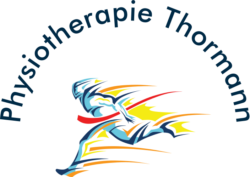 Bitte ankreuzen(Setzten sie Bitte ein X)Vorname/NachnameEingangsdaten. Datum:Ja/Nein/Welche/Angaben/GrößeGewichtAlterHobbyBerufGeschlechtÄrztliche Untersuchungsbefund-DiagnoseLabor-Röntgen-MRT-Sonstige DiagnostikEinlagenB-SymptomatikHaben sie FieberHaben sie NachtschweißHaben sie ungewollten GewichtsverlustHaben sie NachtschmerzenBerufliche BelastungStehenSitzenLaufenLeichte AnstrengungMittler AnstrengungSchwere AnstrengungSchuhwerk (Arbeitsschuhe)ArbeitslärmUmwelt EinflüsseStressSonstige AngabenBeschwerdenWas sind ihre Hauptbeschwerden?Seit wann haben sie diese Beschwerden?Was war der Auslöser dieser Beschwerden?Wodurch werden ihre Beschwerden verschlimmert?Wodurch werden ihre Beschwerden gelindert?Husten-Niesen Pressen Lösen Schmerzen aus?Gibt es noch andere Probleme?Haben sie Schwindel?Haben sie Kopfschmerzen?Starke Nervosität und Unruhe?Stimmungsschwankungen?Konzentrationsstörungen?Müdigkeit/Mattigkeit/Erschöpfung?VorerkrankungenJANEINUNBEKANNTThrombosenBluthochdruckGefäßerkrankungenHerzkrankheitenMagenerkrankungLungenerkrankungNierenerkrankungKrebsGichtRheumaLeberentzündungPsychische ErkrankungenSonstigeOperationenJANEINWANNWASBisherige BehandlungenHausarzt(            )Internist(         )Orthopäde(         )Psychologe(         )Physiotherapeut(     )Spezialklinik(          )Osteopath(       )Akupunkteur(         )Chiropraktiker(        )Homöopath(          )Hals-Nasen-Ohrenarzt(        )Heilpraktiker(        )Neurologe(       )Sonstige(      )GewohnheitenJANEINWIE VIELSEIT WANNRauchen SieTrinken Sie regelmäßig AlkoholHaben sie viel StressTreiben Sie SportEssen sie frisches GemüseEssen sie regelmäßig FischEssen sie regelmäßig FleischEssen sie regelmäßig MilchprodukteSchlafen sie ausreichendVegetative AnamneseVermehrtVermindertTrifft nicht zuDurstAppetitStuhlgangWasserlassenIch SchwitzeMedikamenteJA(Welche)NEINFamilienvorgeschichteJANEINMUTTERVATERBluthochdruckBlutzuckerkrankheitHerzinfarktFettstoffwechsel StörungStoffwechsel StörungAsthmaKrebsThromboseSonstiges